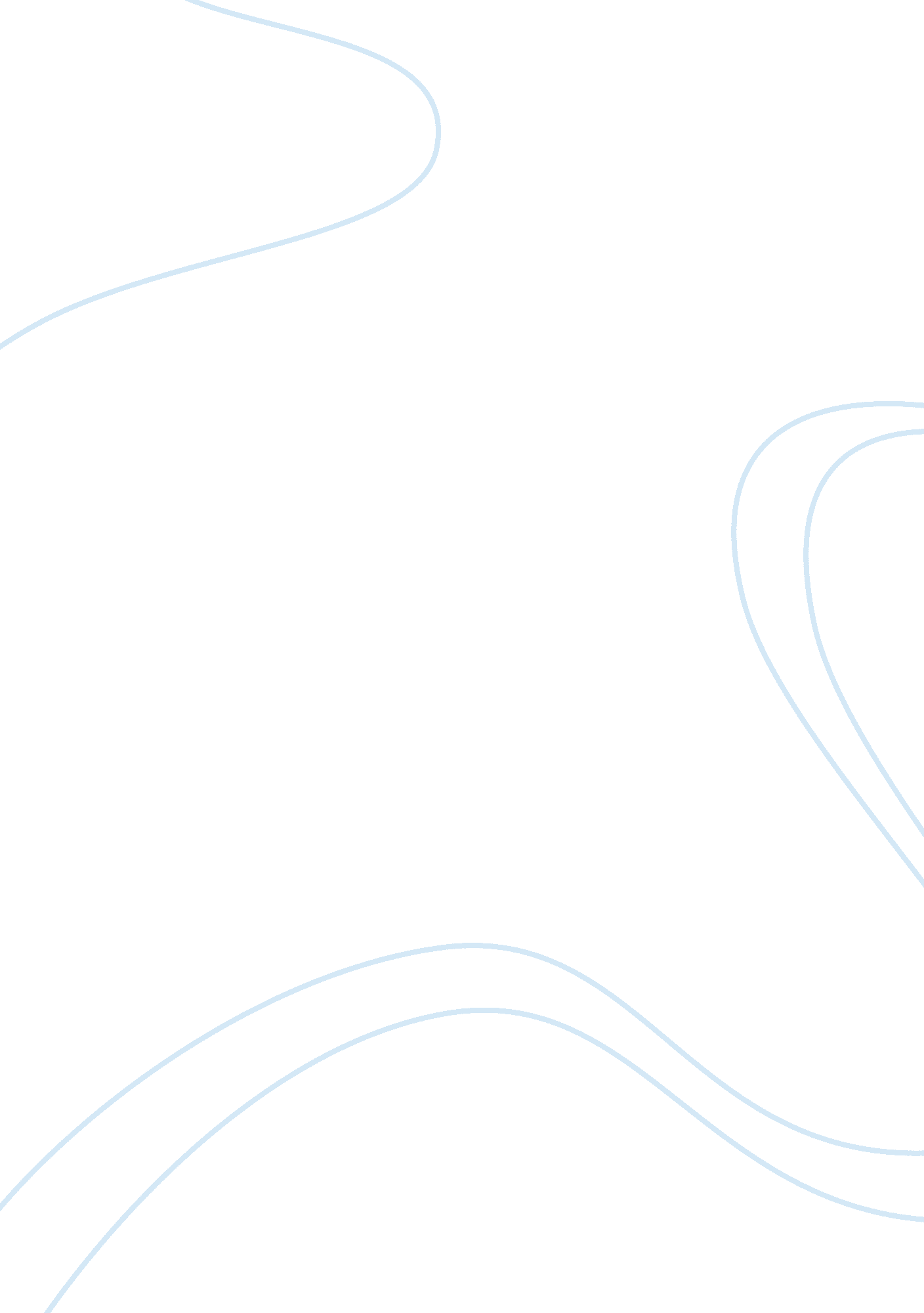 The environment in which i was raisedFamily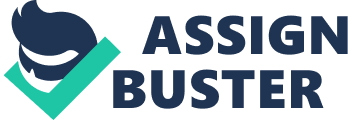 There is a Quaker saying: Let your life speak. Describe the environment in which you were raised--your family, home, neighborhood or community--and how it influenced the person you are today. 
To start of, I owe my biological existence to a very loving mother and a father who is constantly dedicated to making sure that the needs of the family are sufficiently met. In the similar manner, though at times stubborn at choosing their ways, my siblings are as concerned to our general welfare. With this individual scenario, one may infer upon a picture of a family that is capable of rolling over the punches as we learn to make up for each other’s weaknesses. 
At home, we can become each other’s comfort zone on realizing how sometimes being with other people occurs to be discouraging. With this reality, I have become able to establish a sense of confidence as I deal with personal issues especially in relation to other people. I have grown into a person who could readily cope with any distressing situation knowing that I’m loved by my family and that our bond proves unbreakable through the test of time. 
Though the surrounding neighborhood has not really much to contribute with respect to values, we become grateful at being able to filter the good and the bad and learn in their ways and examples. In return, I personally manage to show favorable behavior I have gotten accustomed to while in the family and this enables even other areas of the community beyond our neighbors I encounter to change unfruitful habits. 